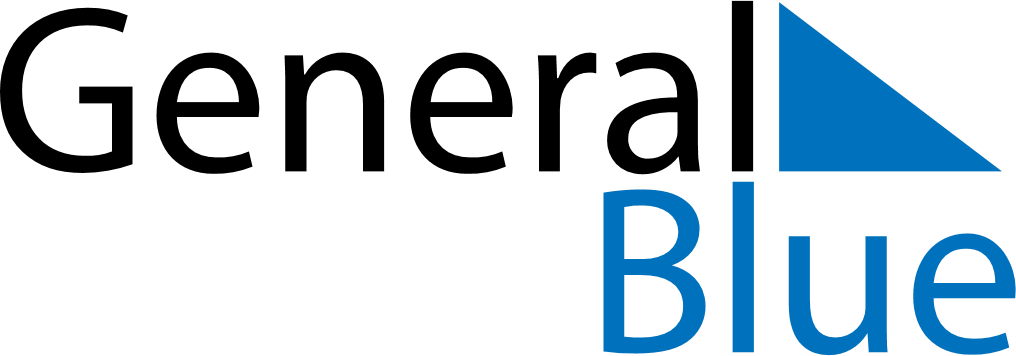 January 2024January 2024January 2024January 2024January 2024January 2024Ketegyhaza, Bekes County, HungaryKetegyhaza, Bekes County, HungaryKetegyhaza, Bekes County, HungaryKetegyhaza, Bekes County, HungaryKetegyhaza, Bekes County, HungaryKetegyhaza, Bekes County, HungarySunday Monday Tuesday Wednesday Thursday Friday Saturday 1 2 3 4 5 6 Sunrise: 7:19 AM Sunset: 3:57 PM Daylight: 8 hours and 38 minutes. Sunrise: 7:19 AM Sunset: 3:58 PM Daylight: 8 hours and 39 minutes. Sunrise: 7:19 AM Sunset: 3:59 PM Daylight: 8 hours and 40 minutes. Sunrise: 7:19 AM Sunset: 4:00 PM Daylight: 8 hours and 41 minutes. Sunrise: 7:19 AM Sunset: 4:01 PM Daylight: 8 hours and 42 minutes. Sunrise: 7:18 AM Sunset: 4:02 PM Daylight: 8 hours and 43 minutes. 7 8 9 10 11 12 13 Sunrise: 7:18 AM Sunset: 4:03 PM Daylight: 8 hours and 44 minutes. Sunrise: 7:18 AM Sunset: 4:04 PM Daylight: 8 hours and 46 minutes. Sunrise: 7:18 AM Sunset: 4:05 PM Daylight: 8 hours and 47 minutes. Sunrise: 7:17 AM Sunset: 4:06 PM Daylight: 8 hours and 48 minutes. Sunrise: 7:17 AM Sunset: 4:08 PM Daylight: 8 hours and 50 minutes. Sunrise: 7:17 AM Sunset: 4:09 PM Daylight: 8 hours and 52 minutes. Sunrise: 7:16 AM Sunset: 4:10 PM Daylight: 8 hours and 53 minutes. 14 15 16 17 18 19 20 Sunrise: 7:16 AM Sunset: 4:11 PM Daylight: 8 hours and 55 minutes. Sunrise: 7:15 AM Sunset: 4:13 PM Daylight: 8 hours and 57 minutes. Sunrise: 7:14 AM Sunset: 4:14 PM Daylight: 8 hours and 59 minutes. Sunrise: 7:14 AM Sunset: 4:15 PM Daylight: 9 hours and 1 minute. Sunrise: 7:13 AM Sunset: 4:17 PM Daylight: 9 hours and 3 minutes. Sunrise: 7:12 AM Sunset: 4:18 PM Daylight: 9 hours and 5 minutes. Sunrise: 7:12 AM Sunset: 4:19 PM Daylight: 9 hours and 7 minutes. 21 22 23 24 25 26 27 Sunrise: 7:11 AM Sunset: 4:21 PM Daylight: 9 hours and 9 minutes. Sunrise: 7:10 AM Sunset: 4:22 PM Daylight: 9 hours and 12 minutes. Sunrise: 7:09 AM Sunset: 4:24 PM Daylight: 9 hours and 14 minutes. Sunrise: 7:08 AM Sunset: 4:25 PM Daylight: 9 hours and 16 minutes. Sunrise: 7:07 AM Sunset: 4:26 PM Daylight: 9 hours and 19 minutes. Sunrise: 7:06 AM Sunset: 4:28 PM Daylight: 9 hours and 21 minutes. Sunrise: 7:05 AM Sunset: 4:29 PM Daylight: 9 hours and 24 minutes. 28 29 30 31 Sunrise: 7:04 AM Sunset: 4:31 PM Daylight: 9 hours and 26 minutes. Sunrise: 7:03 AM Sunset: 4:32 PM Daylight: 9 hours and 29 minutes. Sunrise: 7:02 AM Sunset: 4:34 PM Daylight: 9 hours and 31 minutes. Sunrise: 7:01 AM Sunset: 4:35 PM Daylight: 9 hours and 34 minutes. 